ESCOESCOLA MUNICIPAL PROFESSORA SILVIA VIEIRA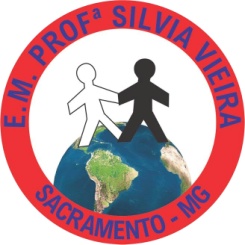 Rua Dr. Astolpho de Lucca, s/nº - Jardim América – CEP 38190-000Lei Estadual Nº 2.610 de 08/01/62. Portaria SEE nº 61/65 de 20/10/65.    8.690/98 Municipalização.Lei nº 1.384 de 02 de julho de 2014 – Nova Denominação. CNPJ – 26036145/0001-36.Sacramento, MG – Fone: (34)3351- 1175 – emeisilviavieira17 @gmail.com.________________________________________________________________________________________ATIVIDADES DE INTERDISCIPLINAR -5ºANO– PROFª: SIMONE MARIA VIEIRA- DATA-16/06/2020________________________________________________________________________________________                             CLASSIFICAÇÃO DO LIXOLixo é tudo aquilo que já não tem utilidade e é jogado fora. É qualquer material sólido originado em trabalhos domésticos e industriais, e que é eliminado. 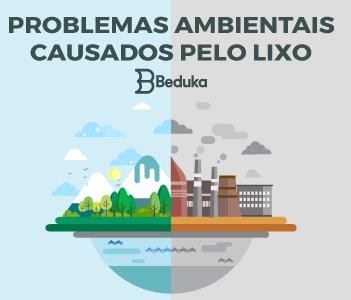 O lixo é classificado de acordo com sua origem: - Residencial (orgânico): produzido em nossas casas - restos de alimentos, folhas, sementes, jornais, embalagens, papel higiênico, madeiras etc.; - Comercial: produzido em estabelecimentos comerciais e de serviços, como bares, restaurantes, supermercados, bancos, lojas, etc.; - Público: produzido em ruas, praças e avenidas. Lixo de outras fontes: - Serviços de saúde: produzido em hospitais, clínicas, laboratórios, farmácias, etc. Devem ser coletados separadamente, já que contém materiais/microorganismos que podem ocasionar danos à saúde humana e poluir o meio ambiente; - Industrial: lixo produzido nas indústrias metalúrgica, química, petroquímica, papelaria, alimentícia, etc.; - Agrícola: lixo produzido na área rural – embalagens e restos de agrotóxicos, adubos químicos, etc. Representam riscos para o homem e para o meio ambiente; - Terminais: lixo produzido em rodoviárias, aeroportos e portos, que podem trazer doenças de outros lugares; - Lixo radioativo: produzido por usinas nucleares, equipamentos de radioterapia, por serviços que utilizam radioisótopos em medicina nuclear, rejeitos de fontes radioativas em atividades agrícolas e industriais; - Químico: lixo que contém pilhas, baterias, lâmpadas, etc.O lixo nos ambientes: - Ar: a queima de plástico, borracha, espuma, produz gases tóxicos que podem causar dores de cabeça, náuseas, distúrbios respiratórios, etc.; - Água: o lixo pode contaminar as águas e veicular microorganismos que provocam doenças, como hepatite, verminoses, etc.; - Solo: Durante o processo de decomposição de restos de alimentos, ocorre a produção de gases e de chorume, que é um líquido extremamente poluente e com forte odor, e esta decomposição em locais inadequados contamina o solo e pode atingir as águas dos rios, córregos, cisternas, poços, etc. Doenças provocadas pelo lixo Transmissor: Moscas: Forma de transmissão: patas, asas, corpo, fezes. ( Doenças: Salmonelose, verminoses, desinteria, febre tifoide.) Transmissor: Mosquitos: Forma de transmissão: picada. (Doenças: Malária, dengue, febre amarela, leishmaniose, filariose) Transmissor: Baratas: Forma de transmissão: patas, asas, corpo, fezes. (Doenças: Febre tifóide, verminoses, difteria, doenças gastrointestinais.)Transmissor: Ratos:  Forma de transmissão: fezes, urina, saliva. (Doenças: Leptospirose, hantavirose, peste bubônica.)Como ajudar? Os recursos naturais da Terra são finitos e cuidar do lixo representa cuidar da saúde e do ambiente! - Reduzir o consumo de supérfluos; - Não comprar por impulso. Planejar e consumir somente o necessário; - Evitar o excesso de embalagens e o consumo de descartáveis; - Reaproveitar embalagens de latas, metais, plásticos; - Utilizar bem o papel, usando os dois lados da folha para escrever, imprimir ou copiar; - Reciclar papéis, vidros, metais e alguns tipos de plásticos que podem ser utilizados como matéria prima na confecção de novos produtos.Dicas de higiene e saúde: - Acondicione o lixo em sacos plásticos fechados e sem furos, em recipientes com tampa; - Construa um porta lixo, para colocar os sacos e embalagens contendo o lixo, evitando que cães e gatos o espalhem; - Não queime lixo, pois além de poluir o ambiente pode afetar a saúde das pessoas; - Lixo em condições inadequadas de acondicionamento e descarte provoca doenças, mau cheiro, poluição ambiental, pode causar acidentes e até morte._________________________________________________________________________________________ RESPONDA AS QUESTÕES: 1 – O que é lixo?_______________________________________________________________________________________________________________________________________________________________________________________________________________________________________2- Escreva a  classificação  do lixo._______________________________________________________________________________________________________________________________________________________________________________________________________________________________________3-Quando o ar está contaminado com poluentes e gases tóxicos ele causa doenças. Escreva nomes de doenças causadas pela poluição do ar. ( Pesquise se necessário)_______________________________________________________________________________________________________________________________________________________________________________________________________________________________________4- A decomposição do lixo em locais inadequados contaminam o solo e pode atingir a água no subsolo ( lençóis freáticos). Escreva o nome desta substância produzida pelo lixo durante o processo de decomposição._____________________________________________________________________________________________________________________________________________________________________________________________________________________________________5- O que podemos fazer para diminuir a produção de lixo?____________________________________________________________________________________________________________________________________________________________________________________________________________________________________6- É produzido muito ou pouco lixo em sua residência? Qual o destino desse lixo? O que sua família pode fazer para diminuir a produção de lixo em sua casa?_________________________________________________________________________________________________________________________________________________________________________________________________________________________________________________________________________________________________________________________________________________________________________________________________